Publicado en Madrid el 21/03/2023 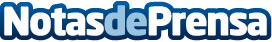 La Universidad Complutense analiza las fortalezas de la Economía SocialEl 24 de marzo, la Facultad de Ciencias Económicas y Empresariales de la Universidad Complutense (UCM) acogerá la IX Jornada de investigación y docencia en materia de organizaciones de participación, en la que participarán diversos expertos en la materia. La Jornada forma parte de la 4ª Semana Universitaria de la Economía Social que convoca CIRIEC-EspañaDatos de contacto:Javier Bravo+34606411053Nota de prensa publicada en: https://www.notasdeprensa.es/la-universidad-complutense-analiza-las Categorias: Educación Sociedad Madrid Eventos Universidades http://www.notasdeprensa.es